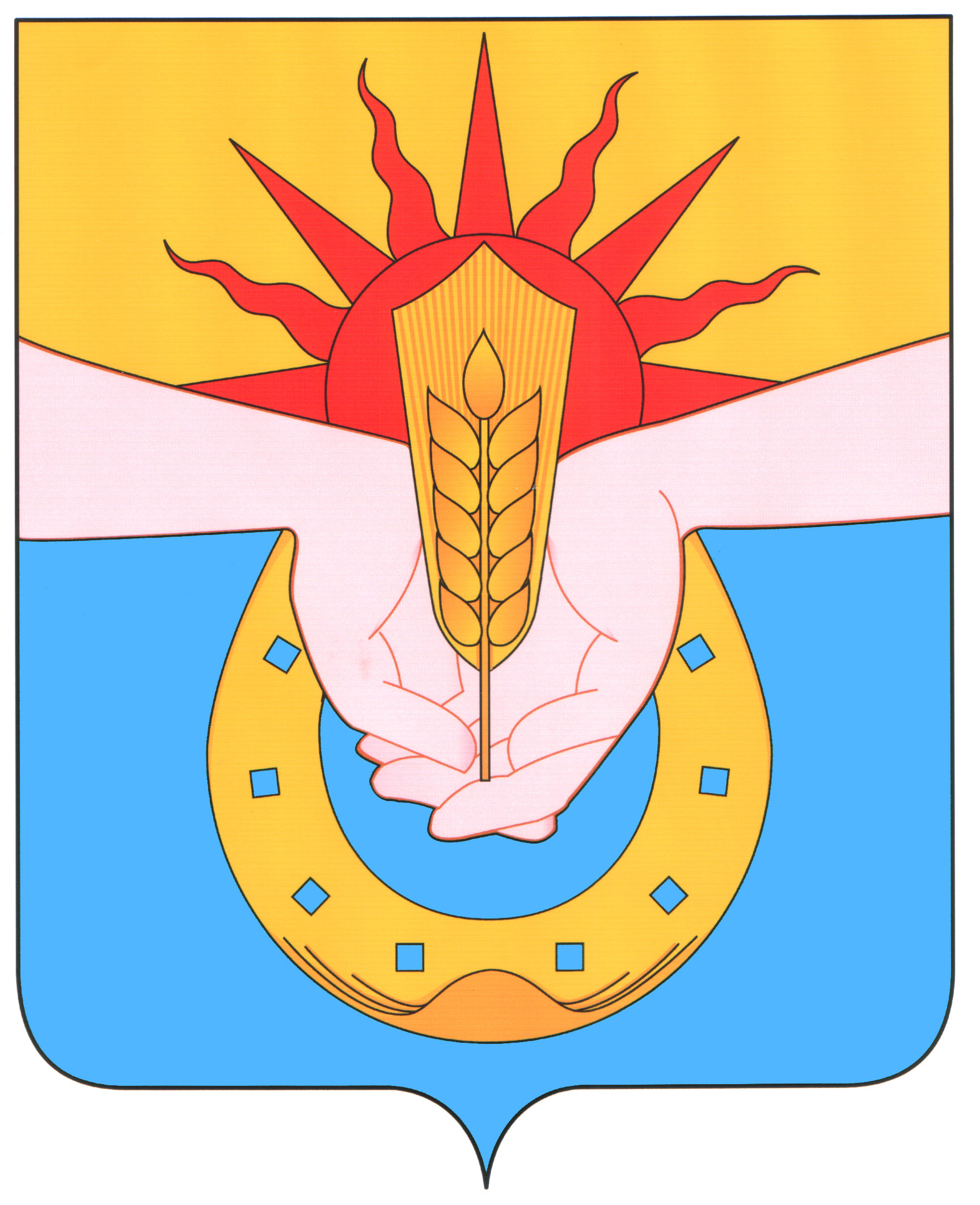 Совет муниципального образованияУспенский район36 сессияРЕШЕНИЕот ________________									    № ______с. УспенскоеО внесении изменений в решение Совета муниципального образования Успенский район от 27 мая 2015 года № 450 «Об утверждении тарифов на платные медицинские услуги, предоставляемые муниципальным бюджетным учреждением здравоохранения «Успенская центральная районная больница» администрации муниципального образования Успенский район»Руководствуясь постановлением главы администрации Краснодарского края от 17 июня 2003 года № 569 «О порядке утверждения тарифов на платные услуги, оказываемые населению Краснодарского края», приказом Министерства здравоохранения Краснодарского края от 9 апреля 2013 г. № 1570 «Об оказании платных медицинских услуг Государственными бюджетными учреждениями здравоохранения Краснодарского края физическим и юридическим лицам», Совет муниципального образования Успенский район, р е ш и л:1. Внести изменения в решение Совета муниципального образования Успенский район от 27 мая 2015 года № 450 «Об утверждении тарифов на платные медицинские услуги, предоставляемые муниципальным бюджетным учреждением здравоохранения «Успенская центральная районная больница» администрации муниципального образования Успенский район», изложив Приложение № 5 «Прейскуранты цен на платные услуги оказываемые МБУЗ Успенская ЦРБ» в новой редакции, согласно приложению к настоящему решению.2. Опубликовать настоящее решение в газете «Рассвет».3. Контроль за выполнением настоящего решения возложить на председателя постоянной комиссии по социальной защите и правам человека, социальным вопросам, вопросам образования, культуры, спорта и делам молодежи Совета муниципального образования Успенский район В.А. Брыкову и заместителя главы муниципального образования Успенский район по социальному комплексу Т.Н. Никифорову.4. Настоящее решение ступает в силу со дня его опубликования.Глава муниципального образованияУспенский район									        Г.К. БахилинПредседатель Советамуниципального образованияУспенский район									        Р.Х. ВоруковПриложениек решению Совета муниципальногообразования Успенский районот ______________ № ________«Приложение № 5к решению Совета муниципальногообразования Успенский районот 27 мая 2015 года № 450Прейскуранты цен на платные услуги оказываемые МБУЗ Успенская ЦРБЛапароскопические операции в плановом порядке по желанию пациентаУльтрозвуковое исследование в плановом порядке вне общей очередиЛечение и обследование в плановом порядке в круглосуточном стационаре и стационаре дневного пребыванияКабинет по массажуФизиотерапия на домуКабинет офтальмологаДиагностическое обследованиеГлава муниципального образованияУспенский район									        Г.К. БахилинНаименование операциикол. УЕстоимость2 800,00Диагностическая лапароскопия1,02 800,00Стерилизация1,33 640,00Сальпингоовариолизис2,05 600,00Биопсия яичников1,33 640,00Электрокаутеризация яичников2,05 600,00Элетрокоагуляция очагов эндометриоза2,05 600,00Удаление кист яичников3,08 400,00Удаление маточной трубы2,05 600,00Хромосальпингоскопия2,05 600,00Наименование исследованиякол-во уеСтоимостьстоимость 1 УЕ110,00УЗИ комплексное органов брюшной полости взр.5,0550,00УЗИ печени и желчного пузыря2,0220,00УЗИ печени1,5165,00УЗИ щитовидной железы1,5165,00УЗИ предстательной железы2,0220,00УЗИ молочной железы2,0220,00УЗИ мочевого пузыря1,5165,00Терапевтическое отделение1 к-день1 100,00Акушерское физиологическое отделение1 к-день1 300,00Хирургическое отделение1 к-день1 200,00Анестезиолого-реанимационное отделение1 к-день6 500,00Инфекционное отделение1 к-день1 300,00Приемное отделение1 посещ.80,00Детское отделение1 к-день1 100,00Стационар дневного пребывания терапевт отделения1 к-день420,00Стационар дневуного пребывания хирургич отделения1 к-день360,00Стационар дневного пребывания детского отделения1 к-день440,00Стационар дневного пребывания акушерск отделения1 к-день540,00Палаты повышенного комфорта1 к-день350,00Забор анализов врачом1 у.е.9,00Забор анализов средним медработником1 у.е.6,00Кабинет врача-оториноларингологаКабинет врача-оториноларингологаКабинет врача-оториноларингологаПрием врача-оториноларинголога1 посещ.250,00Профилактический осмотр врачом-оториноларингологом1 посещ.100,00Кабинет врача-хирургаКабинет врача-хирургаКабинет врача-хирургаПрием врача-хирурга1 посещ.250,00Профилактический осмотр врачом-хирургом1 посещ.100,00Кабинет врача-дерматовенерологаКабинет врача-дерматовенерологаКабинет врача-дерматовенерологаПрием врача-дерматовенеролога1 посещ.250,00Профилактический осмотр врачом-дерматовенерологом1 посещ.100,00Кабинет врача-терапевтомКабинет врача-терапевтомКабинет врача-терапевтомПрием врача-терапевта1 посещ.250,00Профилактический осмотр врачом-терапевтом1 посещ.100,00Кабинет врача-терапевтомКабинет врача-терапевтомКабинет врача-терапевтомПрием врача-терапевта1 посещ.250,00Профилактический осмотр врачом-терапевтом1 посещ.100,00Женская консультацияЖенская консультацияЖенская консультацияПрием врача-акушера-гинеколога1 посещ.250,00Профилактический осмотр врачом-акушера-гинеколога1 посещ.100,00Кабинет врача-фтизиатраКабинет врача-фтизиатраКабинет врача-фтизиатраПрием врача-фтизиатра1 посещ.250,00Профилактический осмотр врачом-фтизиатром1 посещ.100,00Детская консультацияДетская консультацияДетская консультацияПрием врача-педиатра1 посещ.250,00Профилактический осмотр врачом-педиатром1 посещ.100,00Стоматологическая поликлиникаСтоматологическая поликлиникаСтоматологическая поликлиникаПрофилактический осмотр врачом-стоматологом1 посещ.100,00Кабинет врача-психиатра-наркологаКабинет врача-психиатра-наркологаКабинет врача-психиатра-наркологаПрием врача- психиатра-нарколога1 посещ.250,00Прием врача психиатра-нарколога с тестированием и обследованием1 посещ.630,00Осмотр врача-психиатра-нарколога для допуска к вождению автотранспортных средств, ношению оружия, допуска к работе с вредными и опасными условиями труда1 посещ.420,00Профилактический осмотр врачом-психиатром-наркологом1 посещ.100,00Кабинет врача-психиатраКабинет врача-психиатраКабинет врача-психиатраПрием врача-психиатра1 посещ.250,00Осмотр врача-психиатра для допуска к вождению автотранспортных средств, ношению оружия, допуска к работе с вредными и опасными условиями труда1 посещ.420,00Профилактический осмотр врачом-психиатром1 посещ.100,00Кабинет врача-офтальмологаКабинет врача-офтальмологаКабинет врача-офтальмологаПрием врача-офтальмолога1 посещ.250,00Профилактический осмотр врачом-офтальмологом1 посещ.100,00Кабинет врача-неврологаКабинет врача-неврологаКабинет врача-неврологаПрием врача-невролога1 посещ.250,00Профилактический осмотр врачом-невролога1 посещ.100,00Кабинет врача- инфекционистаКабинет врача- инфекционистаКабинет врача- инфекционистаПрием врача-инфекциониста1 посещ.250,00Профилактический осмотр врачом-инфекционистом1 посещ.100,00Прием фельдшера здравпункта1 посещ.110,00Выдача справок100,00Сопровождение мероприятий медицинской сестрой1 час150,00Дневной стационар поликлиники1 к-день600,00Рентгенологическое отделение1 усл.ед.100,00Клинико-диагностическая лаборатория1 усл.ед.10,00Кабинет функциональной диагностики1 усл.ед.140,00Физиотерапевтическое отделение1 усл.ед.55,00Кабинет лечебного массажа1 усл.ед.85,00Кабинет предрейсовых медицинских осмотров1 посещ.75,00Кабинет послерейсовых медицинских осмотров1 посещ.75,00Кабинет предрейсовых медицинских осмотров для бюджетных учреждений муниципального образования Успенский район1 посещ.35,00Кабинет послерейсовых медицинских осмотров для бюджетных учреждений муниципального образования Успенский район1 посещ.35,00Кабинет ультразвуковой диагностики1 усл.ед.110,00Наименование процедурыСтоимость 1 процедурыМассаж лица85,00Массаж головы85,00Массаж шеи85,00Массаж головы и шеи130,00Массаж воротниковой зоны130,00Массаж воротниковой зоны и головы170,00Массаж правого плеча85,00Массаж правой верхней конечности с сегментами130,00Массаж левого плеча85,00Массаж левой верхней конечности130,00Массаж плечевого пояса130,00Массаж грудной клетки210,00Массаж поясничного отдела85,00Массаж шейно-грудного отдела170,00Массаж баночный340,00Общий массаж255,00Массаж пояснично-крестцового отдела85,00Массаж нижних конечностей85,00Наименование исследованийСтоимость 1 процедурыЭлектрофарез лекарственный110,00Импульсные токи110,00Электростимуляция110,00Ультрафиолетовое излучение55,00Д"Арсонвализация местная взрослым110,00Электросон взрослым170,00Магнитотерапия низкочастотная взрослым55,00Дорога к больному170,00НаименованиеСтоимость процедурыОпределение остроты зрения90,00Определение остроты зрения с коррекцией150,00Определение полей зрения150,00Аудиометрические исследования1 обследование380,00Клиническая лабораторияКлиническая лабораторияКлиническая лабораторияКлиническая лабораториянаименованиенаименование10,0010,00Мазок на гонореюМазок на гонорею150,00150,00Кал на кишечную группуКал на кишечную группу50,0050,00Кал на яйцеглистКал на яйцеглист110,00110,00Реакция ВассерманаРеакция Вассермана70,0070,00Определение группы кровиОпределение группы крови110,00110,00Определение резус-фактораОпределение резус-фактора140,00140,00Анализ крови общийАнализ крови общий210,00210,00Анализ мочи общийАнализ мочи общий115,00115,00Микроосадочная реакцияМикроосадочная реакция30,0030,00Мазок из носа и зева на БЛМазок из носа и зева на БЛ200,00200,00Глюкоза кровиГлюкоза крови80,0080,00Определение биллирубинаОпределение биллирубина110,00110,00АЛТ,АСТАЛТ,АСТ220,00220,00Анализ крови с лейкоформулойАнализ крови с лейкоформулой370,00370,00Определение хламидийОпределение хламидий280,00280,00Австралийский антигенАвстралийский антиген280,00280,00Щелочная фосфатазаЩелочная фосфатаза140,00140,00Определение гемоглобинаОпределение гемоглобина50,0050,00Лейкоциты +СОЭЛейкоциты +СОЭ120,00120,00Мазок на атипичные клеткиМазок на атипичные клетки55,0055,00Подсчет лейкоформулыПодсчет лейкоформулы160,00160,00Исследование на трихомонадыИсследование на трихомонады40,0040,00Исследование на сифилисИсследование на сифилис280,00280,00Исследование на стафилококИсследование на стафилокок130,00130,00КопроовоскопияКопроовоскопия180,00180,00Реакция ХедельсонаРеакция Хедельсона150,00150,00Реакция РайтаРеакция Райта100,00100,00Анализ крови краткийАнализ крови краткий150,00150,00Анализ крови на свертываемостьАнализ крови на свертываемость80,0080,00Анализ крови на длительностьАнализ крови на длительность100,00100,00ТромбоцитыТромбоциты180,00180,00Тимоловая пробаТимоловая проба60,0060,00Амилаза крови (мочи)Амилаза крови (мочи)80,0080,00Флора на урогенит-инфекцииФлора на урогенит-инфекции150,00150,00Протромбиновый индексПротромбиновый индекс95,0095,00Определение фибриногенаОпределение фибриногена150,00150,00РетикулоцитыРетикулоциты50,0050,00Холестерин кровиХолестерин крови30,0030,00Рентгенологическое отделениеРентгенологическое отделение100,00100,00Рентгенография придаточных пазух носа 1 проекцияРентгенография придаточных пазух носа 1 проекция200,00200,00Флюрография диагностическаяФлюрография диагностическая200,00200,00Флюрография профилактическаяФлюрография профилактическая100,00100,00Рентгенография зубовРентгенография зубов200,00200,00МаммографияМаммография400,00400,00Функциональная диагностикаФункциональная диагностика140,00140,00ЭлектрокардиограммаЭлектрокардиограмма190,00190,00РеовазографияРеовазография300,00300,00СпирометрияСпирометрия340,00340,00Химико-токсикологические исследованияХимико-токсикологические исследованияХимико-токсикологические исследованияХимико-токсикологические исследованияИсследование мочи на наличие дельта-9-тетрагидроканнабинола1 исследование1000,001000,00Определение наркотических, психотропных, сильнодействующих лекарственных препаратов в биологической пробе1 исследование850,00850,00РефлексотерапияРефлексотерапияРефлексотерапияРефлексотерапияКонсультация врача-рефлексоерапевта, првичный прием1 посещ.2300,00Консультация врача-рефлексоерапевта1 посещ.1150,00Корпоральная рефлексотерапиялечебная процедура2300,00Аурикулярная рефлексотерапиялечебная процедура2300,00Краниорефлексотерапиялечебная процедура2300,00Микроиглорефлексотерапиялечебная процедура1,5225,00Аппликационная рефлексотерапия (цубо, магнитофоры, металлотерапия и др.)лечебная процедура1,5225,00Поверхностная (кожная) релексотерапиялечебная процедура1,5225,00Инъекционная (лекарственная) рефлексотерапиялечебная процедура3450,00Прижигание полынной сигаретойлечебная процедура2300,00Эндоскопическое обследованиеЭндоскопическое обследованиеЭндоскопическое обследованиеЭндоскопическое обследованиеФиброгастроскопиядиагностическое обследование11100,00